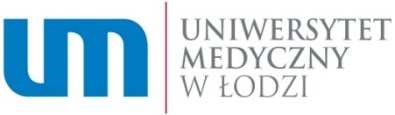 Łódź, dnia ................................... WNIOSEK O DOPUSZCZENIE DO EGZAMINU DYPLOMOWEGO  ……………………………………… (imię i nazwisko studenta) ……………………………………… (adres do korespondencji) ……………………………………… (nr albumu) ……………………………………… (jednostka organizacyjna prowadząca studia) ……………………………………… (kierunek studiów) ……………………………………… (poziom kształcenia) ……………………………………… (forma studiów) dr hab. n. med. prof. nadzw. Monika Łukomska – Szymańska
Prodziekan ds. Dydaktyki Oddziału Stomatologicznego 
Wydziału Lekarskiego Uniwersytetu Medycznego w Łodzi Zwracam się z uprzejmą prośbą o dopuszczenie mnie do egzaminu dyplomowego (licencjackiego/magisterskiego). Oświadczam, że spełniam warunki przystąpienia do egzaminu dyplomowego, określone w § 43  ust. 1 Regulaminu studiów w Uniwersytecie Medycznym w Łodzi (uchwała nr 54/2017 z dnia  23 marca 2017 r. Senatu Uniwersytetu Medycznego w Łodzi). .………………………….............. (podpis studenta) Prośbę o dopuszczenie do egzaminu popieram. Praca dyplomowa (licencjacka/magisterska2) zaakceptowana w dniu ....................................... .......................................................... (data, pieczęć imienna i podpis promotora) [Poniższą część wniosku wypełnia pracownik dziekanatu]  Student uzyskał średnią ze studiów: ………............................  Student złożył w dziekanacie pracę dyplomową (licencjacką/magisterską) w dniu ............................ 
Na recenzenta pracy wyznaczono: ........................................................................................................ 
Praca dyplomowa została poddana kontroli antyplagiatowej w dniu: .................................................. .......................................................... (data, pieczęć imienna i podpis pracownika) Wyrażam zgodę na dopuszczenie Studenta do egzaminu dyplomowego oraz wyznaczam termin egzaminu dyplomowego na dzień: .................................... Do przeprowadzenia egzaminu dyplomowego powołuję komisję egzaminacyjną w następującym składzie: przewodniczący:  	 	 	................................................................................. promotor: 	 	 	 	................................................................................. recenzent:  	 	 	 	................................................................................. 
inni członkowie:  	 	 	.................................................................................  	 		 	 	 	 	................................................................................. ......................................................... (data, pieczęć imienna i podpis Dziekana)